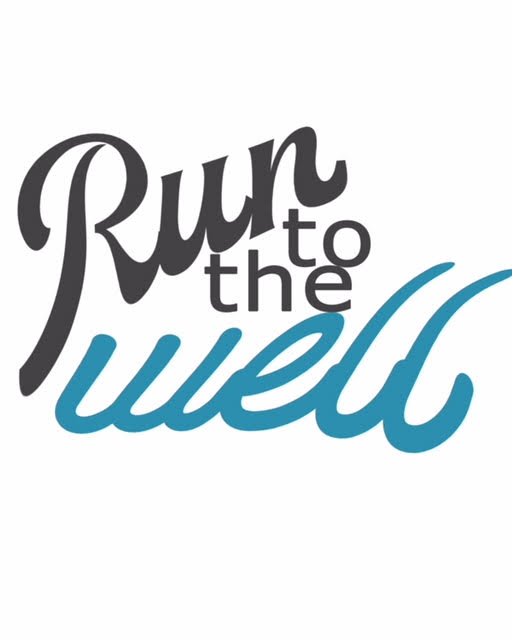 a fundraising Event for H2H.one on November 10, 2018To Reach, Rescue, and Restore women in the Sex IndustryRun for the one John 4:1-32Please consider joining us by sponsoring this fundraising run in Galveston on November 10 (date pending approval by the City of Galveston)Rescue Sponsor $2,500 (1 Avalable) SOLD My Galveston GetawayPrimary Signage at the EventSponsor Logo on all promotional Materials including Fundraising Pages, T-ShirtsRace entry for 10 peopleFreedom Partners $500 (10 Available) 2 sold/8 AvailableSignage at the Event  Sponsor Logo on all promotional Materials including Fundraising Pages (including a link to the Sponsors website), T-Shirtsrace entry for 5 peopleSaving the One $200 (10 Available)Sponsor Name on T-shirt and on fundraising pagesWater Station and Promo Bag Sponsor $1000 (1 Available)Signage at the Event on All Water Stations and on promo bags  Sponsor Logo on Fundraising Pages (including a link to the Sponsors website) and T-Shirtsrace entry for 5 peopleCompany/Individual Name: _______________________________________Address: ___________________________________________________	   ___________________________________________________Email: _____________________________________________ (we will email you for your company logo)Sponsorship Amount: ________________________	Payment Type:    Credit Card    CheckSponsorships by Credit Card can be done at H2H.one through the donate button. For sponsor recognition this form must be completed.